ПАСПОРТ ГРУППЫ  № 5 «Звездочка»Возраст: 6-7 летДевочек:  9Мальчиков:  13Воспитатель:Шкаричева Елена Васильевна, стаж работы – 24 года, первая квалификационная категория Награждена: Почетной грамотой Комитета по образованию Управления по социальным вопросам администрации городского округа Архангельской области «Котлас» 2022г.Воспитатель:Клыкова Татьяна Васильевна, стаж работы – 29 лет, высшая квалификационная категорияМладший воспитатель: Стражина Светлана НиколаевнаТема углублённой работы группы: оформление развивающей среды группы и участка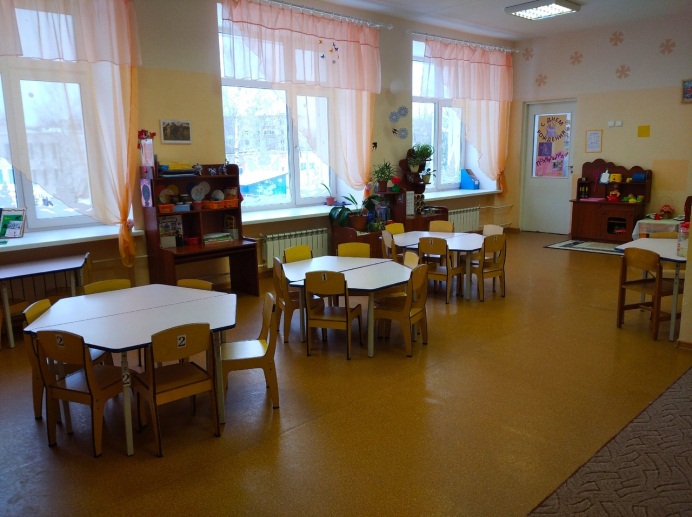 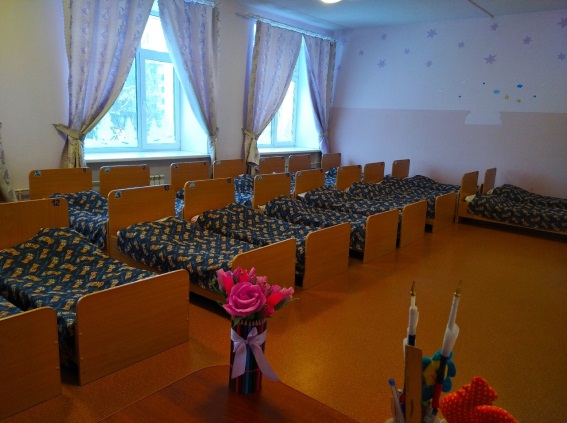 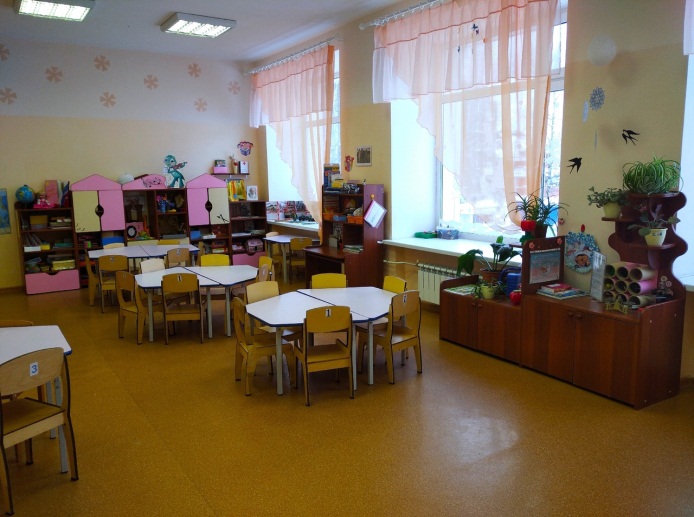 